9 класЗавдання 1 (16 балів)1. Визначте, у якій із запаяних ампул однакового об’єму, що містять гази, знаходиться більша кількість атомівА з бромом		Б з азотом		В з озоном		Г з гелієм2. Для визначення якої із сполук НЕ можна скористатися розчином кислоти:А Na2CO3		Б Na2S		В Na2SO3		Г Na2SO43. Вкажіть речовину, яка взаємодіє з натрій гідроксидом:А калій оксид		Б цинк оксидВ барій оксид		Г калій хлорид4. Розмістіть порції сполук за зростанням кількості йонів у них:А 1,5 моль барій гідроксиду;Б 0,5 моль алюміній сульфату;В 1 моль купрум(І) йодиду;Г 2 моль ферум(ІІІ) нітрату;Д 2,5 моль магній оксиду.5. Визначте порядок реакцій за збільшенням кількості електронів, що приєднує елемент-окисник:А. MnO2 + HCl  Cl2 + MnCl2 + H2OБ. Zn + H2SO4(к)  ZnSO4 + H2S + H2OВ. Mg + HNO3(р)  Mg(NO3)2 + NO + H2OГ. FeCl3 + HI  FeCl2 + I2 + HCl6. Визначте порядок збільшення масової частки речовини у розчині, якщо 1 л розчину (густина розчину 1г/мл) міститьА. 0,5 моль Al2(SO4)3Б. 1 моль KNO3В. 2 моль Ba(OH)2Г. 2 моль NaCl7. Установіть відповідність між речовиною-відновником та продуктом її окисненняВідновник					Продукт окисненяА. Ферум(ІІ) хлорид				1. SБ. Сульфітна кислота			2. SO2В. Сірководень				3. H2SO4Г. Сірка					4. FeCl35. FeЗавдання 2 (9 балів)Визначити маси мідного купоросу та 2,5% розчину купрум(ІІ) сульфату, які необхідно взяти для приготування 100 г розчину  з масовою часткою купрум(ІІ) сульфату 10%.Завдання 3 (10 балів)Напишіть рівняння реакцій, що відповідають схемі перетворень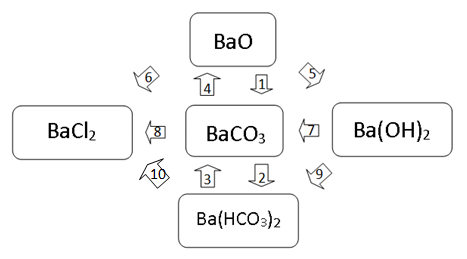 Завдання 4 Прості речовини (їх відносні молекулярні маси відносяться між собою як 6:7:8) складаються з елементів А, Б і В, що знаходяться у двох сусідніх періодах. Відомі сполуки цих елементів між собою, що мають склад АВ, А2Б, БВ2, АБВ3. Речовина А реагує з газом Х, маса 1л якого дорівнює 1,96 г, при цьому одним з продуктів реакції є АВ. Визначте всі речовини та напишіть рівняння реакцій. Завдання 5Оксид металічного елемента масою 0,80 г перетворили на сульфат того ж елемента масою 2,68 г. Знайти масу хлориду цього металічного елемента, що можна одержати з вихідного оксиду масою 10 г.Завдання 6Суміш натрій сульфату, натрій нітрату та натрій карбонату масою 167,2 г додали до розчину сульфатної кислоти масою 392 г з масовою часткою кислоти 10%. При цьому виділилось 8,96 л газу (н. у.). До одержаного розчину додали надлишок барій хлориду. Утворився осад масою 186,4 г. Визначте масові частки солей у вихідній суміші.